Приложение  к   приказу   № 171 от  31.08.2021 г.ПАСПОРТКОМАНДЫ ЮПИД«ЮНЫЕ ПЕШЕХОДЫ»МБДОУ детского сада № 7«Жемчужинка»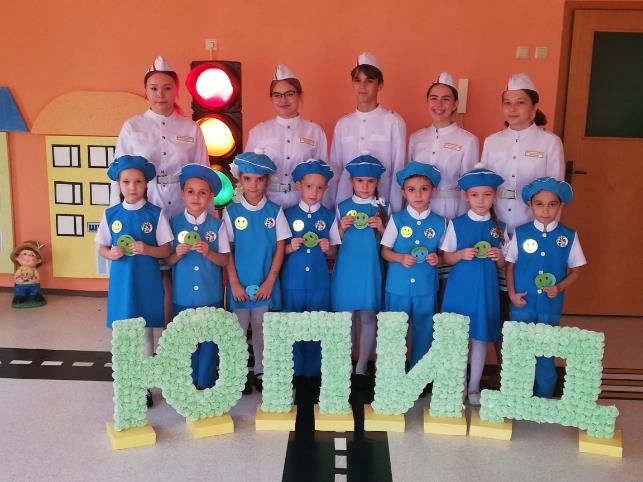 ст. ЕгорлыкскаяРостовская обл.ТЕРРИТОРИЯ:  ст. Егорлыкская,  ул. Девяткова, 2ОБРАЗОВАТЕЛЬНОЕ УЧРЕЖДЕНИЕ: МБДОУ детский сад № 7«Жемчужинка»РУКОВОДИТЕЛИ  КОМАНДЫ   ЮПИД: воспитатели старшей дошкольной группыЦЕЛЬ РАБОТЫ КОМАНДЫ ЮПИД: -  совершенствование форм и методов работы МБДОУ по обеспечению безопасности дорожного движения, снижению аварийности на транспорте с участием детей и предупреждению детского дорожно-транспортного травматизма;-   внедрение инновационных форм и методов работы с дошкольниками, родителями и воспитателями в данном направлении;- развитие учебно-материальной базы МБДОУ по безопасности дорожного движения;-  повышение роли команды ЮПИД в системе работы по предупреждению детского дорожно-транспортного травматизма в МБДОУ;-  обеспечение реализации  региональной программы «Приключения светофора»; формирование у дошкольников и их родителей ответственного отношения к соблюдению Правил дорожного движения.КОМАНДИР : иметсяКОЛИЧЕСТВО УЧАСТНИКОВ ЮПИД: 8 человекНАЛИЧИЕ ФОРМЫ: имеетсяДЕВИЗ: «Вперед – к дорожным знаньям»ЭМБЛЕМА КОМАНДЫ: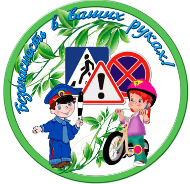 РЕЧЕВКА:Мы, ЮПИДцев команда
Любознательный народ,
Активистов у нас много,
Наш девиз: «всегда вперед!»
Любим мы учиться делу
И учить других ребят.                                                                                
Нас в команде ровно восемь,
Каждый быть полезным рад.
Мы не просто дошколята,
А мы «Рыцари дорог»,                                                                                                                                       
У нас дружные ребята                                                                                                                    Наш девиз: «всегда вперёд!»                                                                                                          Чтоб машины не спешили,Шел спокойно пешеход,Помогать мы им решили,Мы дежурим круглый год.ПЕСНЯ:Если светит красный свет,На дорогу хода нет,Учат правила движения все дети.Коль машины мчат вперед,Есть подземный переход!Безопасней нет дороги на планете!Как автобус обойти,Перекресток перейти – Учат правила движения все дети.Запрещает этот знак,Здесь пройти нельзя никак!Безопасней нет дороги на планете!Вот «Больница», «Переход»,Здесь опасный поворот – Учат правила движения все дети.На дорогах не спеши,Коль опасно, пережди!Чтобы было безопасно на планете!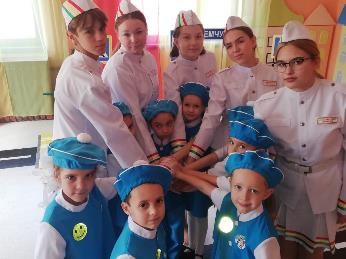 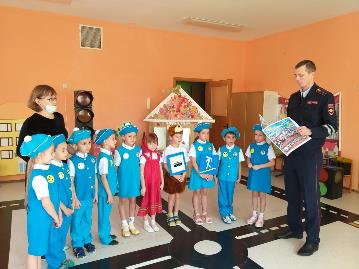 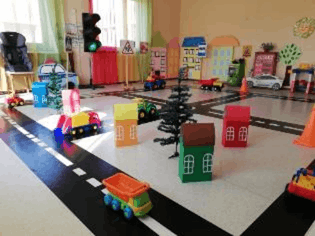  План работы команды ЮПИД«Юные пешеходы» на 2021 – 2022 уч.г.№п\пМероприятиеСрок проведенияучастникиответственныеИзучение правил дорожного движенияИзучение правил дорожного движенияИзучение правил дорожного движенияИзучение правил дорожного движенияИзучение правил дорожного движенияТеоретические занятияТеоретические занятияТеоретические занятияТеоретические занятияТеоретические занятия1.«Дорога в детский сад»Безопасный маршрутсентябрьКоманда ЮПИДВоспитанникиДОУВоспитательКомиссия БД2.«Сигналам светофораподчиняемся без спора»октябрьКоманда ЮПИДВоспитанникиДОУВоспитательКомиссия БД3Акция «Возьми ребёнка за руку!»НоябрьдекабрьКоманда ЮПИДВоспитанникиДОУВоспитательСт.воспитательКомиссия БД4.«Обязанности пешеходови пассажиров»январьКоманда ЮПИДВоспитанникиДОУВоспитательКомиссия БД5«Движение машин и пешеходов»февральКоманда ЮПИДВоспитанникиДОУВоспитательКомиссия БД6.«В стране дорожных знаков»«Засветись в темноте»мартКоманда ЮПИДВоспитанникиДОУВоспитательСт.воспитательКомиссия БД7.«Виды транспортных средств»«Сигналы регулировщика»АпрельмайКоманда ЮПИДВоспитанникиДОУВоспитательКомиссия БДПрактические занятияПрактические занятияПрактические занятияПрактические занятияПрактические занятия1.«Как правильно перейти улицу»сентябрьКоманда ЮПИДВоспитательКомиссия БД2.«Пешеходные маршруты вмикрорайоне»октябрьКоманда ЮПИДВоспитательКомиссия БД3.«Обучение езде на самокате»(на базе транспортной площадки)апрельКоманда ЮПИДВоспитательКомиссия БД4.«Обучение езде на велосипеде»(на базе транспортной площадки)майКоманда ЮПИДВоспитательКомиссия БДПропаганда правил дорожного движения с воспитанниками ДОУПропаганда правил дорожного движения с воспитанниками ДОУПропаганда правил дорожного движения с воспитанниками ДОУПропаганда правил дорожного движения с воспитанниками ДОУПропаганда правил дорожного движения с воспитанниками ДОУ1.Принять участие в проведениипрофилактических мероприятий«Внимание – дети!»  «Безопасная зимняя дорога», «Берегите нас»По фактуКоманда ЮПИДВоспитательСт.воспитательКомиссия БД2.Провести «Неделя безопасности»СентябрьапрельКоманда ЮПИДВоспитанникиДОУСтарший воспитатель ВоспитательКомиссия БД3.Выпустить стенгазету(оформить информационныестенды для родителей)СентябрьапрельКоманда ЮПИДВоспитателиКомиссия БД4.Провести выступления команды ЮПИД2 раз в годВоспитанникиДОУКомиссия БДст воспитательвоспитатель5.Организовать встречу с инспектором  ГИБДД1 раз вкварталКомандаЮПИД воспитанникиДОУКомиссия БДст. воспитатель6.Подготовить презентациюОпыта работы ДОУ на районныйконкурс «Берегите нас!»февральДетистаршегодошкольноговозрастаст. воспитатель Работа по обеспечению безопасности движения в микрорайоне ДОУ Работа по обеспечению безопасности движения в микрорайоне ДОУ Работа по обеспечению безопасности движения в микрорайоне ДОУ Работа по обеспечению безопасности движения в микрорайоне ДОУ Работа по обеспечению безопасности движения в микрорайоне ДОУ1.Обновить схемы основных маршрутов, воспитанников ДОУсентябрьВоспитанникиДОУКомиссия БДст .воспитательвоспитатель2.Участие в  родительских собраниях с команды ЮПИДОктябрьмайродители КомандаЮПИД воспитанникиДОУКомиссия БДст.воспитательвоспитатель